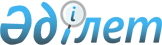 Глубокое ауданының ауылдық жердегі азаматтық қызметшілеріне жоғарылатылған лауазымдық жалақылар мен тарифтік мөлшерлемелерді белгілеу туралы
					
			Күшін жойған
			
			
		
					Шығыс Қазақстан облысы Глубокое аудандық мәслихатының 2020 жылғы 21 мамырдағы № 43/8-VI шешімі. Шығыс Қазақстан облысының Әділет департаментінде 2020 жылғы 4 маусымда № 7150 болып тіркелді. Күші жойылды - Шығыс Қазақстан облысы Глубокое аудандық мәслихатының 2020 жылғы 3 желтоқсандағы № 53/4-VI шешімімен
      Ескерту. Күші жойылды - Шығыс Қазақстан облысы Глубокое аудандық мәслихатының 03.12.2020 № 53/4-VI шешімімен (01.01.2021 бастап қолданысқа енгізіледі).

      ЗҚАИ-ның ескертпесі.

      Құжаттың мәтінінде түпнұсқаның пунктуациясы мен орфографиясы сақталған.
      Қазақстан Республикасының 2015 жылғы 23 қарашадағы Еңбек кодексінің 139-бабының 9-тармағына, Қазақстан Республикасының 2005 жылғы 8 шілдедегі "Агроөнеркәсіптік кешенді және ауылдық аумақтарды дамытуды мемлекеттік реттеу туралы" Заңының 18-бабының 4 тармағына, Қазақстан Республикасының 2001 жылғы 23 қаңтардағы "Қазақстан Республикасындағы жергілікті мемлекеттік басқару және өзін-өзі басқару туралы" Заңының 6 – бабы 1-тармағының 15) тармақшасына сәйкес, Глубокое аудандық мәслихаты ШЕШІМ ҚАБЫЛДАДЫ:
      1. Егер Қазақстан Республикасының заңдарында өзгеше белгіленбесе, азаматтық қызметшілер болып табылатын және ауылдық жерде жұмыс iстейтiн әлеуметтiк қамсыздандыру, бiлiм беру, мәдениет және спорт саласындағы мамандарға бюджет қаражаты есебiнен қызметтiң осы түрлерiмен қалалық жағдайда айналысатын азаматтық қызметшiлердiң айлықақыларымен және мөлшерлемелерімен салыстырғанда жиырма бес пайызға жоғарылатылған лауазымдық айлықақылар және тарифтiк мөлшерлемелер белгiленсін.
      Азаматтық қызметшілер болып табылатын және ауылдық жерде жұмыс iстейтiн әлеуметтiк қамсыздандыру, бiлiм беру, мәдениет және спорт саласындағы мамандар лауазымдарының тiзбесiн жергiлiктi өкiлдi органмен келiсу бойынша жергiлiктi атқарушы орган айқындайды.
      2. Осы шешім оның алғашқы ресми жарияланған күнінен он күнтізбелік күн өткен соң қолданысқа енгізіледі және 2020 жылдың 1 сәуірінен бастап туындаған құқықтық қатынастарға таратылады.
					© 2012. Қазақстан Республикасы Әділет министрлігінің «Қазақстан Республикасының Заңнама және құқықтық ақпарат институты» ШЖҚ РМК
				
      Сессия торағасы 

Е. Леонтьева

      Глубокое аудандық мәслихатының хатшысы 

А. Баймульдинов
